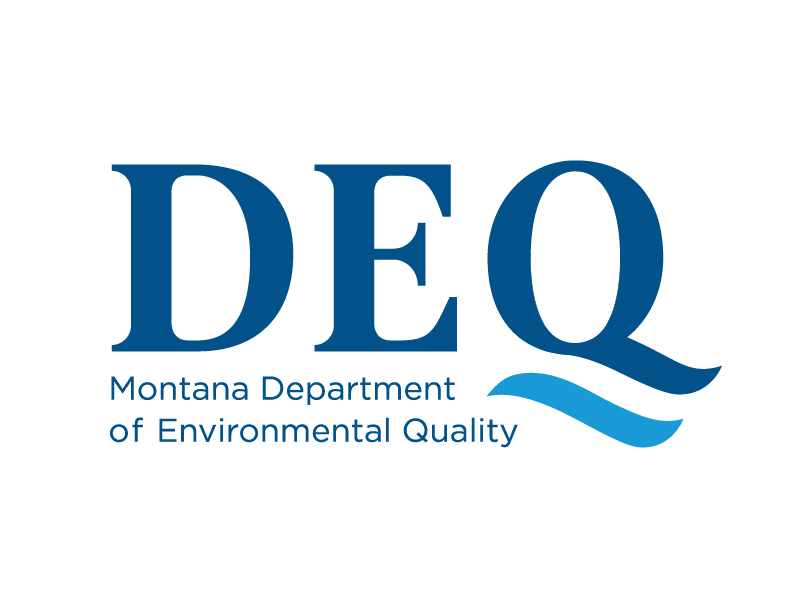 Coal SectionSurface Mine Permit ApplicationThis application form is pursuant to Title 82, Chapter 4, Part 2, Montana Code Annotated (MCA) requiring permits for mining coal and uranium. Instructions: Upload this form to the Admin/Application-Verification Form Section of the ePermitThe operator will need to include the following to Operations/Fish and Wildlife Plan Section of the ePermit:Official USFWS Species List- https://ipac.ecosphere.fws.gov/Montana NHP Species of Concern List- https://nris.mt.gov/reqapp/userMain.aspMontana Sage Grouse Habitat Consultation (if applicable)- https://sagegrouse.mt.gov/ProposedProject/InstructionsThe applicant agrees to:Submit annual progress reports as required in accordance with 82-4-226 and 82-4-237 MCA for all activities conducted during the report year.Promptly reclaim the disturbed acreage as outlined in the reclamation plan. Submit the Affidavit of Publication following the publication of the Public Notice. Attach any support documents that are referenced in this application and check the appropriate boxes below to indicate those attached. Designation of Permit Coordinator Proposed mining and reclamation plan  Copies of documents upon which the applicant bases its legal right to mine Documentation that the owners of the land affected have been notified and understand that the Department of Environmental Quality (DEQ) must make investigation and inspections necessary to ensure compliance with the Act as well as the current mailing address and phone number of each affected landowner  Proposed Public Notice per Administrative Rules of Montana (ARM) 17.24.401(3)  Maps per ARM 17.24.305 Bond per ARM 17.24.1101-1122 Other (Please describe):      SECTION A – APPLICANT INFORMATION A1.  Mine Type (check one):  Surface  Underground
Mineral to be mined: Coal
Site Name:      
Name of Applicant:      
Address:      
City:       State:       Zip Code:      
Office Phone:      Fax:       
Name of Resident Agent:      
Address:      
City:      State:      Zip Code:      
Office Phone:      Cell:      Fax:       Email:      
Legal Description of Mine Area:      
County(s):      
*use whole numbers-no decimal pointsExpected date of commencement:      
Expected date of completion:       
SECTION B – CERTIFICATION *MUST BE CONSISTENT WITH DESIGNATION OF PERMIT COORDINATORI, the undersigned, hereby certify that the materials and information contained in this application are complete and correct to the best of my knowledge and belief.Signature: Title:       						           Date:         Subscribed and sworn to before me, the undersigned, a Notary Public for the State of                                    this                       day of                                        , _________________.        	__________________________________________	Notary Public for the State of: ____________________ Residing at: ____________________                                                                    My Commission expires: ___________________                          (SEAL) Acreage to be PermittedPermit Acreage MineralPermit Acreage Surface Federal:00Tribal:00State:00Private:00County:00Total:00